ПЛАН РАДА                                                                             Наставни предмет: __________                                                                            Разред и одељење: ___________Месец: фебруар	Школска:                                                                                                                   2022/2023. година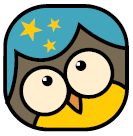 Област/ темaИСХОДИ:Ученик ће бити у стању да:РеднибројчасаНаставна јединицаТип часаОблици радаНаставне методеНаставна средстваМеђупредметно повезивањеЕвалуација квалитета испланираногИзвођење музикеПрепознавање ноте ла у нотном систему.Звучно препознавање тона ла.Певање и свирање песама из. нотног текста,20.Тон лаНародна песма из СрбијеЛазара мајка грдилаОбрадаФронтални, групниДијалошка, монолошка, илустративно--демонстративнаИзвођење музикеПрепознавање ноте си у нотном систему.Звучно препознавање тона си. Певање и свирање песама из. нотног текста,21.Народна песма из СрбијеСиноћ мајка оженила МаркаТон си   ОбрадаФронтални, групниДијалошка, монолошка, илустративно--демонстративнаИЗВОЂЕЊЕ МУЗИКЕ-самостално и у групи пева песму Солмизација Ричарда Роџерса;- зна шта је лествица;- пева лествицу;- пева и свира песму Лествица Арнолда Власака;- уме да 22.ЛествицаСолмизација, Ричард РоџерсОбрадаФронтални, групниДијалошка, монолошка, илустративно--демонстративнаМеталофон,уџбеник, ЦД, инструмент, сликеДигитално издање уџбеника на Мозаик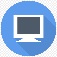 Српски језик, Природа и друштво, Физичко и здравствено васпитање, Ликовна култура